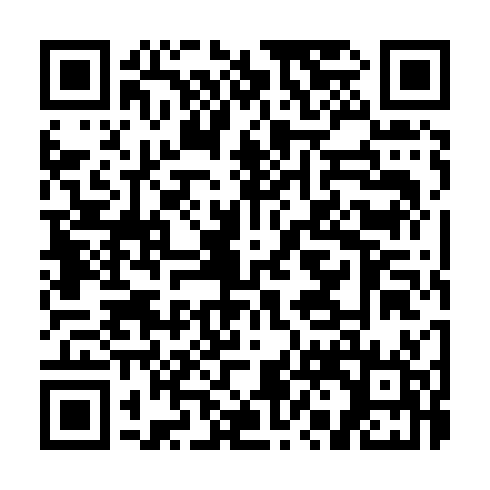 Prayer times for St. Bernard's-Jacques Fontaine, Newfoundland and Labrador, CanadaMon 1 Jul 2024 - Wed 31 Jul 2024High Latitude Method: Angle Based RulePrayer Calculation Method: Islamic Society of North AmericaAsar Calculation Method: HanafiPrayer times provided by https://www.salahtimes.comDateDayFajrSunriseDhuhrAsrMaghribIsha1Mon3:155:171:146:419:1011:122Tue3:165:171:146:419:1011:123Wed3:165:181:146:419:1011:124Thu3:165:191:146:419:0911:125Fri3:175:191:146:419:0911:126Sat3:175:201:156:409:0911:117Sun3:185:211:156:409:0811:118Mon3:185:221:156:409:0811:119Tue3:195:231:156:409:0711:1110Wed3:195:241:156:399:0611:1111Thu3:205:251:156:399:0611:0912Fri3:225:251:156:399:0511:0813Sat3:245:261:166:389:0411:0714Sun3:255:271:166:389:0311:0515Mon3:275:281:166:389:0311:0316Tue3:295:291:166:379:0211:0217Wed3:315:301:166:379:0111:0018Thu3:335:321:166:369:0010:5819Fri3:355:331:166:368:5910:5720Sat3:365:341:166:358:5810:5521Sun3:385:351:166:358:5710:5322Mon3:405:361:166:348:5610:5123Tue3:425:371:166:338:5510:4924Wed3:445:381:166:338:5310:4725Thu3:465:391:166:328:5210:4526Fri3:485:411:166:318:5110:4327Sat3:505:421:166:318:5010:4128Sun3:525:431:166:308:4910:3929Mon3:545:441:166:298:4710:3730Tue3:565:461:166:288:4610:3531Wed3:585:471:166:278:4510:33